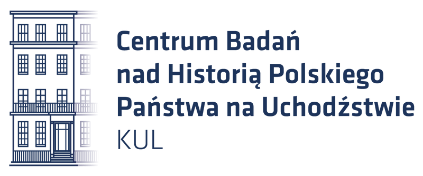 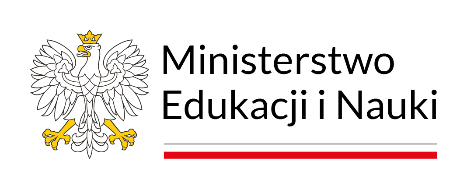 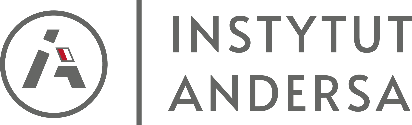 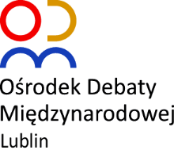 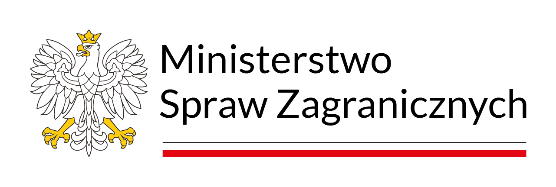 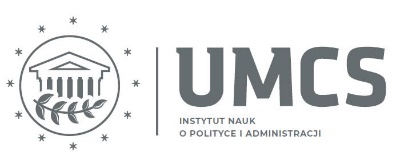 Współfinansowano ze środków Ministerstwa Spraw Zagranicznych.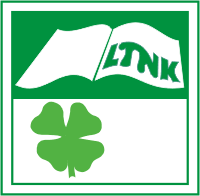 Katedra Myśli Politycznej i Komunikowania Politycznego 
            Instytutu Nauk o Polityce i Administracji UMCSKatedra Teorii i Metodologii Nauk o Polityce i AdministracjiInstytutu Nauk o Polityce i Administracji UMCSCentrum Badań nad Historią Państwa Polskiego na Uchodźstwie KUL Instytut im. Generała Władysława AndersaRegionalny Ośrodek Debaty Międzynarodowej w Lublinie  Ludowe Towarzystwo Naukowo-Kulturalne - oddział w Lublinie zapraszają do udziału w konferencji naukowejSuwerenność w myśli politycznej w XX i XXI wieku Lublin, 5 czerwca 2024 roku Patronat Honorowy objęło Polskie Towarzystwo Nauk Politycznych oddział w Lublinie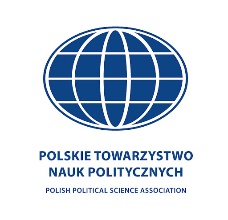 Komitet Honorowy Konferencji: em. Prof. dr hab. Jan Jachymek (Uniwersytet Marii Curie-Skłodowskiej w Lublinie)em. Prof. dr hab. Stanisław Michałowski (Uniwersytet Marii Curie-Skłodowskiej w Lublinie)em. Prof. UMCS dr hab. Antoni Mieczkowski (Uniwersytet Marii Curie-Skłodowskiej w Lublinie)em. Prof. UMCS dr hab. Alicja Wójcik (Uniwersytet Marii Curie-Skłodowskiej w Lublinie) Prof. dr hab. Ewa Maj (Uniwersytet Marii Curie-Skłodowskiej w Lublinie)Prof. dr hab. Włodzimierz Mich (Uniwersytet Marii Curie-Skłodowskiej w Lublinie)Prof. dr hab. Krystyna Trembicka (Uniwersytet Marii Curie-Skłodowskiej w Lublinie)Prof. dr hab.  Iwona Hofman (Uniwersytet Marii Curie-Skłodowskiej w Lublinie)Prof. UMCS. dr hab. Krystyna Leszczyńska – Wichmanowska (Uniwersytet Marii Curie-Skłodowskiej w Lublinie)Prof. dr hab. Marek Pietraś (Uniwersytet Marii Curie-Skłodowskiej w Lublinie) Prof. UMCS dr hab.  Katarzyna Radzik – Maruszak (Uniwersytet Marii Curie-Skłodowskiej w Lublinie) Prof. UMCS dr hab. Wojciech Ziętara (Uniwersytet Marii Curie-Skłodowskiej w Lublinie) Komitet Naukowy Konferencji:Prof. dr hab. Jacek Bartyzel (Uniwersytet Mikołaja Kopernika w Toruniu) Prof. UMCS dr hab. Aneta Dawidowicz (Uniwersytet Marii Curie-Skłodowskiej w Lublinie) Prof. UJ dr hab. Olgierd Grott (Uniwersytet Jagielloński) Prof. UPH dr hab. Arkadiusz Indraszczyk (Uniwersytet Przyrodniczo – Humanistyczny w Siedlcach) Dr Eleonora Kirwiel (Uniwersytet Marii Curie-Skłodowskiej w Lublinie)Prof. URz dr hab. Tomasz Koziełło (Uniwersytet Rzeszowski) Dr Łukasz Lewkowicz (Uniwersytet Marii Curie-Skłodowskiej w Lublinie)Prof. UKW dr hab. Paweł Malendowicz (Uniwersytet Kazimierza Wielkiego w Bydgoszczy)Prof. UMCS dr hab. Ewelina Podgajna (Uniwersytet Marii Curie-Skłodowskiej w Lublinie) Prof. KUL dr hab. Jarosław Rabiński (Katolicki Uniwersytet Lubelski)Prof. dr hab. Grzegorz Radomski (Uniwersytet Mikołaja Kopernika w Toruniu) Prof. UMCS dr hab. Joanna Sanecka – Tyczyńska (Uniwersytet Marii Curie-Skłodowskiej w Lublinie) Prof. dr hab. Bohdan Szlachta (Uniwersytet Jagielloński) Prof. UMCS dr hab. Marcin Wichmanowski (Uniwersytet Marii Curie-Skłodowskiej w Lublinie)Prof. dr hab. Witold Wojdyło (Akademia Mazowiecka w Płocku)Mamy zaszczyt i przyjemność zaprosić Państwa do wzięcia udziału w konferencji naukowej z okazji 40. rocznicy istnienia Katedry Myśli Politycznej i Komunikowania Politycznego. W 1984 roku na Uniwersytecie Marii Curie-Skłodowskiej w Lublinie, decyzją Jego Magnificencji Rektora UMCS prof. Józefa Szymańskiego w ramach istniejącego już Międzyuczelnianego Instytutu Nauk Politycznych w Lublinie, powołano zespół naukowo-badawczy myśli politycznej, następnie przemianowany na Zakład Myśli Politycznej. Kierownikiem został Profesor dr hab. Jan Jachymek, późniejszy Dziekan i współzałożyciel Wydziału Politologii UMCS w Lublinie. Badania zainicjowane w „lubelskiej szkole myśli politycznej”, której twórcą był Prof. Jan Jachymek,  są rozpoznawalne w przestrzeni naukowej i mają w Polsce ugruntowaną pozycję badawczą, związaną z eksploracją zagadnień idei, wartości, poglądów i przekonań ukształtowanych na bazie związków z polityką i jej derywatami. Są one kontynuowane przez jego następców: w katedrach organizujących, zapraszających na tę konferencję. Głównymi organizatorami konferencji są Katedra Myśli Politycznej i Komunikowania Politycznego oraz Katedra Teorii i Metodologii Nauk o Polityce i Administracji w Instytucie Nauk o Polityce i Administracji na Wydziale Politologii i Dziennikarstwa UMCS w Lublinie. Wyrażamy nadzieję, że liczne grono przyjaciół z wielu ośrodków naukowych zechce podczas konferencji zrekapitulować dotychczasowe badania lub zainicjować nowe wyzwania naukowe jednocześnie świętując Jubileusz 40-lecia Katedry Myśli Politycznej i Komunikowania Politycznego.Zamiarem organizatorów konferencji jest umożliwienie zaprezentowania, usystematyzowania oraz dyskusji nad najnowszymi wynikami badań  z zakresu szeroko pojętych dziejów myśli politycznej. Chcielibyśmy stworzyć okazję do omówienia różnych poglądów politycznych na temat suwerenności na przestrzeni XX i XXI wieku. Ambicją organizatorów konferencji jest przeprowadzenie szerokiej analizy ewolucji myśli politycznej w odniesieniu do suwerenności pod wpływem zmian dziejowych, nurtów ideowych epoki, masowych ruchów społecznych, procesu globalizacji i integracji europejskiej. Zainicjowana dyskusja powinna uwzględnić kontekst i uwarunkowania ewolucji tytułowego pojęcia. Idea suwerenności w dobie współczesnej stanowi doskonały pretekst do debaty naukowej w odniesieniu do zagadnień wynikających z jednej strony z postępującej globalizacji i integracji państw, a z drugiej strony – jest wynikiem odrodzenia się w Europie realnych zagrożeń bezpieczeństwa o charakterze militarnym, których źródłem jest rosyjska inwazja zbrojna na Ukrainę. Ważkość i aktualność dyskursu wskaże odpowiedź na jedno z pytań zasadniczych: Jak współcześnie jest postrzegana idea suwerenności? Jako relikt przeszłości?, pojęcie aksjologicznie stałe czy kategorię podlegającą ewolucji uwzględniającą zmiany o zasięgu regionalnym i globalnym?Celem konferencji jest dyskusja nad wizjami i koncepcjami suwerenności w XX i XXI wieku, mającymi odzwierciedlenie w myśli politycznej różnych nurtów ideowych. Proponowana tematyka konferencji jest niewątpliwie bardzo szeroka i zachęca do dyskusji i wymiany poglądów.Tematyka wystąpień i referatów, powinna koncentrować się wokół następujących problemów:Zakres pojęciowy suwerenności, reinterpretacje, ewolucja pojęciaWykorzystywanie teorii naukowych w politologicznych badaniach myśli politycznej w odniesieniu do suwerenności państwaSuwerenność a racja stanu Aspekt wewnętrzny i zewnętrzny suwerenności Podmioty suwerennościSuwerenność państwa w warunkach integracji i globalizacji Problem suwerenności w Unii EuropejskiejProblem suwerenności w strukturach ponadnarodowych w XX i XXI wieku Suwerenność Polski jako państwa członkowskiego UESuwerenność Polski w dobie globalizacjiPaństwa narodowe w XX i XXI wiekuWyszczególniony katalog zagadnień nie wyczerpuje wszystkich aspektów zakreślonego pola badawczego. Dlatego będziemy oczekiwać na nowatorskie pomysły tematyczne sprzyjające oryginalnej eksploracji naukowego problemu. Podczas konferencji planowane są wykładowe obrady plenarne oraz panele dyskusyjne.       Serdecznie zapraszamy!        Kierownicy Konferencji   Prof. UMCS, dr hab. Ewelina Podgajna    Kierownik Katedry Myśli Politycznej i Komunikowania PolitycznegoProf. UMCS, dr hab. Joanna Sanecka - Tyczyńska        Katedra Teorii i Metodologii Nauk o Polityce i AdministracjiKomitet Organizacyjny KonferencjiSekretarze: Dr Mateusz Gancewski Dr Michał Dworski Dr Bartosz CzajkaMgr Michał WójcikE-mail konferencyjny: konferencja2024suwerennosc@gmail.comOczekujemy na zgłoszenia tematów wystąpień, referatów i komunikatów w języku polskim (lub języku angielskim) do 15 kwietnia 2024 r. poprzez formularz: https://forms.gle/WLwsQS22H5Xush6Y6Przewidujemy publikację artykułów naukowych (po uzyskaniu akceptacji recenzentów) 
w formie monografii w Wydawnictwie UMCS. Studia i szkice zostaną umieszczone 
w opracowaniu zbiorowym, którego wydanie jest planowane na 2025 rok. Opłata konferencyjna wynosi 450 zł. Opłata zawiera udział w konferencji, uzyskanie certyfikatu, catering podczas konferencji, w tym uroczystą kolację, nie zawiera kosztów noclegu i podróży.Termin uiszczenia opłaty konferencyjnej: do 15 maja 2024 r.Opłatę konferencyjną należy wpłacić na konto: Ludowe Towarzystwo Naukowo-Kulturalne o. w LublinieNr rachunku: 15 1240 1503 1111 0010 4442 6296 (Bank Pekao - PekaoBiznes24) Tytułem: opłata konferencyjna za: (imię i nazwisko) za udział w konferencji: „Konferencja Suwerenność”